期末达标检测卷基础百花园(33.5分)一、请在横线上正确、工整地抄写下面的句子。(2分)没有伟大的品格，就没有伟大的人，甚至也没有伟大的艺术家，伟大的行动者。——[法国]罗曼•罗兰______________________________________________________________________________________________________________二、读拼音，写词语。(8分)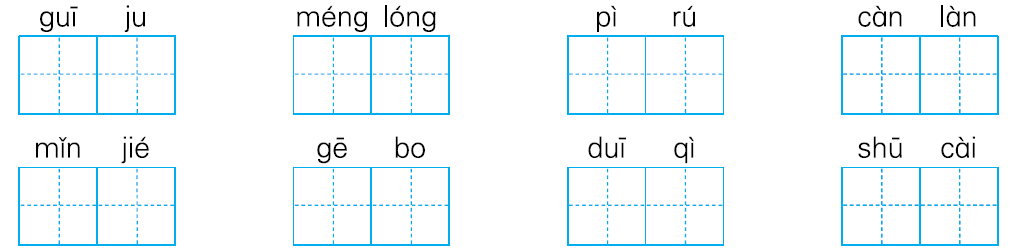 三、根据拼音将词语补充完整。(4.5分)[màn]		______吞吞		______灭			______妙[zhī]  		油______  		______条  		______布[huī]  		余______  		指______ 		 ______心四、选择合适的词语填空。(6分)凝视　注视　俯视1．当你站在山顶(　　　)辽阔的大地时，你有何感想？2．我们在学正步走的时候，眼睛一定要(　　　)前方。3．小花猫趴在墙角，屏息(　　　)，等着老鼠出洞。4．你(　　　)付出了辛勤的努力，(　　　)会收获丰硕的果实。 5．(　　　)我帮助了别人，(　　　)我得到了快乐。6．(　　　)天气再恶劣，(　　　)不能阻挡我前进。五、用修改符号在原句上修改。(5分)陈叔叔以惊人的毅力，只花了两个月的时间，就掌握了熟练地电脑的程度设计。他的老师赞叹道：“你们中国人真了不起！”经过克苦努力，陈叔叔以全优的优异成绩收到了博士学位。六、按要求完成句子练习。(8分)1．雨来抖着头上的水，用手抹一下眼睛和鼻子，嘴里吹着气。(改为比喻句)_____________________________________________________2．转述时要弄清要点。转述时要注意人称的转换。(用关联词将两句话合成一句)_____________________________________________________3．这就是伟大的奇观。(改为反问句)_____________________________________________________4．小刚把盆装满水，开始擦玻璃。(用两个或两个以上的动词写一句话)_____________________________________________________主题训练营(15.5分)七、根据要求，在横线上填上合适的诗词句或名言。(5分)1．诗词的意味无穷，在诗词中，我们可以领略美妙的画面，“梅子金黄杏子肥，______________”；可以赞叹诗人高洁的志向，“洛阳亲友如相问，________________”；可以感受天真、活泼的人物形象，“大儿锄豆溪东，________________。最喜小儿亡赖，________________”；可以体会对生活美好的向往，“俏也不争春，只把春来报。________________，________________”。2．人应该发奋图强，与时俱进，正如《周易》里说的：“天行健，____________________________________。”作为小学生，我们应该更加勤奋刻苦地学习：“____________________，学海无涯苦作舟。”我们要多读诗歌，因为“诗是___________________________________________________________________________，诗给__________________________”。八、根据课本内容填空。(10.5分)1．童话充满着__________的想象，本学期我们学过的童话有：__________作家________的《海的女儿》，________国作家王尔德的《__________________》，中国作家________的《________________________》。2．通过本学期的学习，我们了解了许多人物：有____________的黄继光，____________________________________的雨来，____________的男子汉， __________________________的哈尔威船长。3．老舍是杰出的语言大师，被誉为“______________________”。他的代表作有长篇小说《________________》、话剧《________________》等。4．《繁星》的作者是儿童文学作家________，文中有两个“风雨”，第一个“风雨”是指____________，第二个“风雨”是指______________________________________________。 5．我们常把老老实实、勤勤恳恳工作的人叫作“________”，把外表强大凶狠而实际空虚无力的人叫作“__________”，我知道这样的词语还有__________、____________。读写展示台(51分)九、课内阅读。(12分)什么是纳米技术呢？这得从纳米说起。纳米是非常非常小的长度单位，1纳米等于十亿分之一米。如果把直径为1纳米的小球放到乒乓球上，相当于把乒乓球放在地球上，可见纳米有多么小。纳米技术的研究对象一般在1纳米到100纳米之间，不仅肉眼根本看不见，就是普通的光学显微镜也无能为力。这种纳米级的物质拥有许多新奇的特性，纳米技术就是研究并利用这些特性造福于人类的一门学问。纳米技术就在我们身边。冰箱里如果使用一种纳米涂层，就会具有杀菌和除臭功能，能够使蔬菜保鲜期更长。有一种叫作碳纳米管    的神奇材料    比钢铁结实百倍    而且非常轻    将来我们有可能坐上    碳纳米管天梯    到太空旅行    在最先进的隐形战机上，用到一种纳米吸波材料，能够把探测雷达波吸收掉，所以雷达根本看不见它。1．在选文第二自然段的“    ”里加上标点。(2分)2．从选文中找出一对近义词写在下面的括号里。(2分)(　　　　　)——(　　　　　)3．根据选文内容判断，对的打“√”，错的打“×”。(3分)(1)纳米是非常小的重量单位。(　　)(2)冰箱里如果使用一种纳米涂层，就会具有杀菌和除臭功能。(　　)(3)将来我们可以坐着“碳纳米管天梯”到太空旅行。(　　)4．选文用了____________、____________、____________、____________等说明方法介绍了纳米的有关知识，让我们感受到了科技的神奇。(2分)5．纳米技术就在我们身边，它的作用很大：它能够使______________________；可以制作________________材料；还能够把______________________。(3分)十、课外阅读。(9分)自然界的时钟公鸡报晓，是人们所熟知的。其实，留心看看大自然里的生物活动，你会发现，自然界就是一座奇妙的活时钟。仔细观察一下各种花开放和凋谢的时间，你就会发现它们各有一张时间表。做啤酒的蛇麻草在黎明三点钟左右开放，到八九点钟就凋谢了；牵牛花大约在清晨四点钟打开喇叭，快到中午便收拢了；五点钟野蔷薇绽开笑脸；六点钟蒲公英和龙葵向你含笑点头；七点钟芍药开始争奇斗艳；到了太阳当头的时候，美丽的午时花才展现它的美貌；夜来香在夜幕降临后，不声不响地开始吐香……植物知道时间，动物也是这样。东方欲晓，百鸟就开始啼鸣，日落西山，鸟入林，鸡上窝，躲在地洞里的老鼠却蠢蠢欲动了。猫头鹰似乎知道老鼠的底细，它白天睡觉，夜间到田野中巡逻捕鼠，不用小闹钟招呼，到时它自然就醒了。不仅如此，连没有手表的昆虫也知道花儿开放和凋谢的时间：辛勤的蜜蜂一早飞向牵牛花，中午飞向午时花。至于夜蛾，它们是夜来香的客人，每天晚上总是准时去拜访它。有人认为太阳的出没和潮汐的涨落为生物报了时，但这只是生物有规律活动的外在条件。在动植物身体的内部还有一个像钟表一样的机构，生物用它计量着时间。这个神秘的生命之钟，就叫“生物钟”。正是靠着生物钟，花草才能感知时间，昆虫才能按时“赴约”。                               (有删改)1．联系上下文，给下列加点的字选择正确的解释。(填字母，2分)(1)熟知(　　)A．成熟，植物的果实或种子长成。　　B．因常接触而知道得清楚。C．程度深。(2)东方欲晓(　　)A．将要。	B．欲望。	C．想要，希望。2．短文中画横线的句子是一个________句，它的作用是____________。(2分)3．短文从哪几个方面具体地写出了“自然界就是一座奇妙的活时钟”？(2分)____________________________________________________4．为什么自然界的生物能有规律地活动？(3分)________________________________________________________________________________________________________十一、习作展示。(30分)“尝试”也就是试一试，这是非常有意思的实践活动。它可能成功，也可能失败。然而，不管怎样，它都会让你有所发现，有所感悟。请选取你生活中曾经历过的一次尝试，把题目“那是一次________的尝试”补充完整，写一篇记叙文。要求：把事情的经过写具体，条理要清晰，400字左右。期末　达标检测卷一、略。二、规矩　朦胧　譬如　灿烂	敏捷　胳膊　堆砌　蔬菜三、慢　漫　曼　脂　枝　织　晖　挥　灰四、1.俯视　2.注视　3.凝视　4.只有　才5．因为　所以　6.即使　也五、略。　点拨：“掌握了”和“熟练地”调换位置。“程度”改成“程序”。“克”改成“刻”。“全优的”去掉。“收到”改成“拿到”。六、1.示例：雨来像小鸭子一样抖着头上的水，用手抹一下眼睛和鼻子，嘴里吹着气。2．转述时不仅要弄清要点，还要注意人称的转换。3．这难道不是伟大的奇观吗？4．示例：老师推开门，走进教室，开始给我们上课。七、1.麦花雪白菜花稀　一片冰心在玉壶　中儿正织鸡笼　溪头卧剥莲蓬　待到山花烂漫时　她在丛中笑2．君子以自强不息　书山有路勤为径人类向未来寄发的信息　人类以朝向理想的勇气八、1.奇妙　丹麦　安徒生　英　巨人的花园张天翼　宝葫芦的秘密2．英勇献身　机智、勇敢　独立自强忠于职守、舍己为人3．人民艺术家　骆驼祥子　茶馆4．冰心　自然界的风雨　生活中的挫折、困难及不愉快5．老黄牛　纸老虎　示例：应声虫　铁公鸡九、1.“　”　，　，　，　“　”　。2．一般　普通(或：新奇　神奇)3．(1)×　(2)√　(3)×4．列数字　作比较　下定义　举例子5．蔬菜保鲜期更长　结实而且非常轻的探测雷达波吸收掉十、1.(1)B　(2)A2．过渡　承上启下3．植物开花和凋谢的时间以及动物活动的时间。4．因为除了太阳的出没和潮汐的涨落为生物报时以外，动植物身体的内部还有一个生物钟，生物用它计量时间，所以能有规律地活动。十一、思路点拨：扣题眼“尝试”，表明那是一件从来没有做过的事情。在尝试后你一定有许多的感受，是成功的感悟，还是失败的启示？将过程写具体，注意抓住心理活动来写。　例文略。